Co oferuje firma Eaton?<strong>Eaton</strong> to firma oferująca akcesoria elektryczne, niezbędne do budowania instalacji. Jak się jednak okazuje, jej asortyment jest zdecydowanie szerszy. Co jeszcze można w nim znaleźć?Eaton, czyli niezawodne akcesoria elektryczneAby instalacja elektryczna działała sprawnie, niezbędne są różnego rodzaju akcesoria. Oferuje je m.in. marka Eaton, będąca potentatem w branży, gwarantującym wysoką jakość swoich produktów.Flagowe produkty EatonFlagowym produktem marki o której mowa są przede wszystkim bezpieczniki. Eaton oferuje je w wielu wariantach, dopasowane do różnych typów instalacji oraz do różnych potrzeb inwestorów. Doskonale sprawdzają się one zarówno w przypadku budynków mieszkalnych, jak i do zastosowań specjalistycznych, w przypadku dużych obciążeń oraz ryzyka porażenia prądem. Jakość jest w tym przypadku absolutnie kluczowa, bowiem bez tego niemożliwe byłoby zagwarantowanie pełnego bezpieczeństwa użytkowania budynków.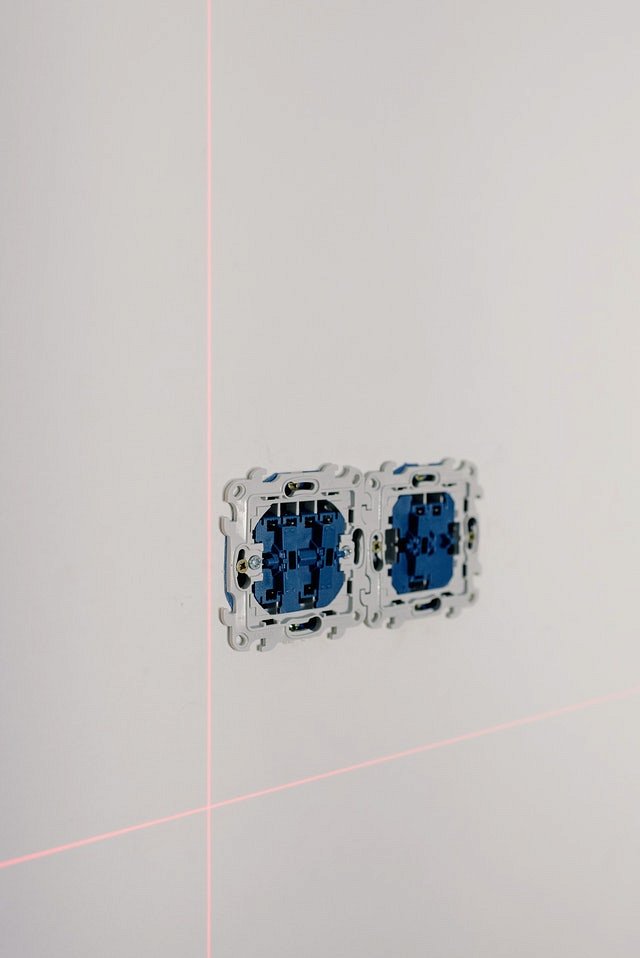 Nie tylko bezpiecznikiFirma Eaton dostarcza jednak zdecydowanie więcej podzespołów, aniżeli tylko bezpieczniki. Są to także wyłączniki nadprądowe, stateczniki mocy oraz specjalistyczne wyłączniki do maszyn, wraz z obudowami. Co ważne są to produkty sprawdzone, których na co dzień używają specjaliści w zakresie elektryki, zwracający uwagę nie tylko na przystępne ceny takich elementów, ale skupiający się także na ich jakości oraz całkowitej niezawodności. Ta ostatnia jest niemniej bagatelna, aby instalacja elektryczna nie sprawiała problemów na żadnym z etapów jej użytkowania.Jak widać firma Eaton to przedsiębiorstwo, z którego oferty bez wątpienia warto skorzystać. Takie produkty mamy również w naszej ofercie, dlatego też serdecznie zachęcamy do sprawdzenia strony i skorzystania z szerokiego asortymentu.